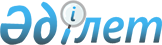 Мақтаарал ауданы әкімдігінің 2019 жылғы 8 мамырдағы "Сайлау өткізу кезеңінде кандидаттардың үгіттік баспа материалдарын орналастыру үшін орындарды және сайлаушылармен кездесу үшін үй-жайларды белгілеу туралы" № 331 қаулысын өзгерістер мен толықтырулар енгізу туралы
					
			Күшін жойған
			
			
		
					Түркістан облысы Мақтаарал ауданы әкiмдiгiнiң 2020 жылғы 4 желтоқсандағы № 514 қаулысы. Түркістан облысының Әдiлет департаментiнде 2020 жылғы 7 желтоқсанда № 5933 болып тiркелдi. Күші жойылды - Түркістан облысы Мақтаарал ауданы әкiмдiгiнiң 2021 жылғы 17 мамырдағы № 310 қаулысымен
      Ескерту. Күші жойылды - Түркістан облысы Мақтаарал ауданы әкiмдiгiнiң 17.05.2021 № 310 қаулысымен (алғашқы ресми жарияланған күнінен бастап қолданысқа енгізіледі).
      "Қазақстан Республикасы сайлау туралы" Қазақстан Республикасының 1995 жылғы 28 қыркүйектегі Конституциялық Заңының 28 бабы 4 және 6-тармақтарына, "Қазақстан Республикасындағы жергілікті мемлекеттік басқару және өзін-өзі басқару туралы" Қазақстан Республикасының 2001 жылғы 23 қаңтардағы Заңының 31 бабының 2-тармағыны сәйкес, Мақтаарал ауданы әкімдігі ҚАУЛЫ ЕТЕДЛІ:
      1. Мақтаарал ауданы әкімдігінің 2019 жылғы 8 мамырдағы № 331 "Сайлау өткізу кезінде кандидаттардың үгіттік баспа материалдарын орналастыру үшін орындарды және сайлаушылармен кездесу үшін үй-жайларды белгілеу туралы" (Нормативтік құқықтық актілерді мемлекеттік тіркеу тізілімінде № 5036 тіркелген, 2019 жылы 20 мамырда Қазақстан Республикасының нормативтік құқықтық актілерінің эталондық бақылау банкінде электрондық түрде жарияланған) қаулысына мынандай өзгерістер мен толықтырулар енгізілсін:
      Көрсетілген қаулының 1, 2 - қосымшалар осы қаулының 1, 2 - қосымшаларына сәйкес жаңа редакцияда жазылсын.
      2. "Мақтаарал ауданы әкімінің аппараты" мемлекеттік мекемесі Қазақстан Республикасының заңнамасында белгіленген тәртіпте:
      1) осы қаулының "Қазақстан Республикасының Әділет Министрлігі Түркістан облысының Әділет департаменті" Республикалық мемлекеттік мекемесінде мемлекеттік тіркелуін;
      2) ресми жарияланғаннан кейін осы қаулының Мақтаарал ауданы әкімдігінің интернет-ресурсында орналастырылуын қамтамасыз етсін.
      3. Осы қаулының орындалуын бақылау аудан әкімі аппаратының басшысы Н.Саттаровқа жүктелсін.
      4. Осы қаулы оның алғашқы ресми жарияланған күнінен бастап қолданысқа енгізіледі.
      КЕЛІСІЛДІ:
      Мақтаарал аудандық аумақтық сайлау 
      комиссиясының төрағасы А.Ниязбеков
       "____" ________ 2020 жыл №_____ Барлық кандидаттар үшін үгіттік баспа материалдарын орналастыру орындарының тізбесі Кандидаттарға сайлаушылармен кездесу үшін шарттық негізде берілетін үй-жайлар тізімі
					© 2012. Қазақстан Республикасы Әділет министрлігінің «Қазақстан Республикасының Заңнама және құқықтық ақпарат институты» ШЖҚ РМК
				
      Аудан әкімі

Б. Асанов
Мақтаарал ауданы әкімдігінің
"4" желтоқсандағы 2020 жылғы
№ 514 қаулысына № 1 қосымша
№
Белгіленген орындар
1.
Мырзакент кенті, Ш.Тайғанов көшесі №50, №1 "Мырзакент" мектеп-гимназия" КММ ғимаратының алдында орналасқан тақта
2.
Мырзакент кенті, С.Қожанов көшесі, №15, "Абылайхан атындағы №2 жалпы орта мектебі" КММ ғимаратының алдында орналасқан тақта
3.
Мырзакент кенті, К.Маркс көшесі, №56, "А.Пушкин атындағы №3 жалпы орта мектебі" КММ ғимаратының алдында орналасқан тақта
4.
Мырзакент кенті, Ізгілік (Энгельс) көшесі №8, "Мақтаарал АКК" ЖШС ғимаратының алдында орналасқан тақта
5.
Мырзакент кенті, Т.Мәдіқожаев көшесі, №30, "Мырзакент" Мақтаарал аудандық ауруханасы ғимаратының алдында орналасқан тақта
6.
Мырзакент кенті, Жеңіс көшесі №10, "С.Рахымов атындағы №4 жалпы орта мектебі" КММ ғимаратының алдында орналасқан тақта
7.
Достық ауылдық округі, Достық ауылы, Б.Әбдешов көшесі, №42 Б, "Ғ.Мүсірепов атындағы №53 жалпы орта мектебі" КММ ғимаратының алдында орналасқан тақта
8.
Достық ауылдық округі, Гүлстан ауылы, Д.Ұзақов көшесі №9А, "М.Тұрсын-Заде атындағы №56 жалпы орта мектебі" КММ ғимаратының алдында орналасқан тақта
9.
Достық ауылдық округі, Хайдар ауылы, Б.Қаназаров көшесі, №23А, "С.Айни атындағы №55 жалпы орта мектебі" КММ ғимаратының алдында орналасқан тақта
10.
Достық ауылдық округі, Ж.Қалшораев ауылы, Елімай көшесі, №6А, "Қ.Әбдалиев атындағы №54 жалпы орта мектебі" КММ ғимаратының алдында орналасқан тақта
11.
Достық ауылдық округі, Бескетік ауылы, Ы.Алтынсарин көшесі, №24, "М.Ғабдуллин атындағы №52 жалпы орта мектебі" КММ ғимаратының алдында орналасқан тақта
12.
А.Қалыбеков ауылдық округі, Атамұра ауылы, Ш.Тұрғанбаев көшесі, №9А, "Қ.Қайсенов атындағы №51 жалпы орта мектебі" КММ ғимаратының алдында орналасқан тақта
13.
А.Қалыбеков ауылдық округі, Үлгілі ауылы, Орда көшесі, №41А, "Үлгілі" мәдениет үйі ғимаратының алдында орналасқан тақта
14.
А.Қалыбеков ауылдық округі, Абат ауылы, Т.Сапаров көшесі, №23, "Ж.Нұрлыбаев атындағы №49 жалпы орта мектебі" КММ ғимаратының алдында орналасқан тақта
15.
Ж.Нұрлыбаев ауылдық округі, Ынталы ауылы, М.Миманжораев көшесі, №6, "Ы.Алтынсарин атындағы №26 жалпы орта мектебі" КММ ғимаратының алдында орналасқан тақта
16.
Ж.Нұрлыбаев ауылдық округі, Өнімкер ауылы, Ақтерек көшесі, №30А, "Ж.Нұрлыбаев атындағы №27 жалпы орта мектебі" КММ ғимаратының алдында орналасқан тақта
17.
Ж.Нұрлыбаев ауылдық округі, Ырысты ауылы, Алғабас көшесі, №80 үй, "С.Торайғыров атындағы №30 жалпы орта мектебі" КММ ғимаратының алдында орналасқан тақта
18.
Ж.Нұрлыбаев ауылдық округі, Мырзатөбе ауылы, Жастар көшесі, №14А, "М.Өтемісұлы атындағы №28 жалпы орта мектебі" КММ ғимаратының алдында орналасқан тақта
19.
Ж.Нұрлыбаев ауылдық округі, Қарақыр ауылы, Нұрлыжол көшесі, №80, "А.Тұяқбаев атындағы №29 жалпы орта мектебі" КММ ғимаратының алдында орналасқан тақта
20.
Жаңажол ауылдық округі, Ақжол ауылы, І.Төленов көшесі, №32, №25 "Жаңа жол" жалпы орта мектебі" КММ ғимаратының алдында орналасқан тақта
21.
Жаңажол ауылдық округі, Арайлы ауылы, Нұрлытаң көшесі, №13, "С.Датұлы атындағы №23 жалпы орта мектебі" КММ ғимаратының алдында орналасқан тақта
22.
Жаңажол ауылдық округі, Өргебас ауылы, Болашақ көшесі №8, "Қ.Аманжолов атындағы №22 жалпы орта мектебі" КММ ғимаратының алдында орналасқан тақта
23.
Жаңажол ауылдық округі, Фирдоуси ауылы, Түркістан көшесі, №5, "А.Фирдауси атындағы №24 жалпы орта мектебі" КММ ғимаратының алдында орналасқан тақта
24.
Жаңажол ауылдық округі, Нұрлыжол ауылы,Үлгілі көшесі, №27А, №21 "Нұрлы жол" жалпы орта мектебі" КММ ғимаратының алдында орналасқан тақта
25.
Жаңажол ауылдық округі, Жеңіс ауылы, Көктем көшесі, №11, "Қ.Мүсірепов атындағы №20 жалпы орта мектебі" КММ ғимаратының алдында орналасқан тақта
26.
Еңбекші ауылдық округі, Т.Жайлыбаев ауылы, Желтоқсан көшесі, №1, "Абай атындағы №17 жалпы орта мектебі" КММ ғимаратының алдында орналасқан тақта
27.
Еңбекші ауылдық округі, Нұрлытаң ауылы, Атамекен көшесі, №40, №18 "Нұрлытаң" жалпы орта мектебі" КММ ғимаратының алдында орналасқан тақта
28.
Еңбекші ауылдық округі, Шұғыла ауылы, 9 мамыр көшесі, №4, №19 "Шұғыла" жалпы орта мектебі" КММ ғимаратының алдында орналасқан тақта
29.
Еңбекші ауылдық округі, Жантақсай ауылы, Жаңа құрылыс көшесі, №4 үй, "Х.Доспанова атындағы №16 жалпы орта мектебі" КММ ғимаратының алдында орналасқан тақта
30.
Иіржар ауылдық округі, Иіржар ауылы, Қайнар көшесі, №4, №10 "Асылмұра" жалпы орта мектебі" КММ ғимаратының алдында орналасқан тақта
31.
Иіржар ауылдық округі, Дихан ауылы, Ынтымақ көшесі, №19А, "Қажымұқан атындағы №11 жалпы орта мектебі" КММ ғимаратының алдында орналасқан тақта
32.
Иіржар ауылдық округі, Алаш ауылы, Қайнар көшесі, №30А, №14 "Жас алаш" жалпы орта мектебі" КММ ғимаратының алдында орналасқан тақта
33.
Иіржар ауылдық округі, Мақтажан ауылы, Әжіхан ата көшесі, №60, №15 "Мақтажан" жалпы орта мектебі" КММ ғимаратының алдында орналасқан тақта
34.
Иіржар ауылдық округі, Азамат ауылы, Достық көшесі, №24А, "Х.Әлімжан атындағы №12 негізгі орта мектебі" КММ ғимаратының алдында орналасқан тақта
35.
Иіржар ауылдық округі, Наурыз ауылы, Жұлдыз көшесі, №7, "Н.Бекежанов атындағы №13 жалпы орта мектебі" КММ ғимаратының алдында орналасқан тақта
36.
Атакент кенті, Н.Төреқұлов көшесі, №27, №5 "Мақтаарал" мектеп-гимназия" КММ ғимаратының алдында орналасқан тақта
37.
Атакент кенті, А.Орлов көшесі, №10, №14 колледжі ғимаратының алдында орналасқан тақта
38.
Атакент кенті, Ташкент көшесі, №72А, "В.Комаров атындағы №7 жалпы орта мектебі" КММ ғимаратының алдында орналасқан тақта
39.
Атакент кенті, Ташкент көшесі № 106, "Экспресс" ЖШс ғимаратының алдында орналасқан тақта
40.
Атакент кенті, Болашақ көшесі № 1, "О.Бапышев атындағы №8 жалпы орта мектебі" КММ ғимаратының алдында орналасқан тақта
41.
Атакент кенті, М.Әуезов көшесі №7 А, "№9 жалпы орта мектебі" КММ ғимаратының алдында орналасқан тақта
42.
Бірлік ауылдық округі, Қ.Пернебаев ауылы, М.Қалмұратұлы көшесі, №2А, №34 "Бірлік" жалпы орта мектебі" КММ ғимаратының алдында орналасқан тақта
43.
Бірлік ауылдық округі, Табысты ауылы, К.Жиренбаев көшесі, №14, "И.Панфилов атындағы №33 жалпы орта мектебі" КММ ғимаратының алдында орналасқан тақта
44.
Бірлік ауылдық округі, Қоңырат ауылы, А.Жаненов көшесі, №31, №35 "Болашақ" жалпы орта мектебі" КММ ғимаратының алдында орналасқан тақта
45.
Бірлік ауылдық округі, Алғабас ауылы, Н.Мәшбек көшесі, №6А, №31 "Береке" жалпы орта мектебі" КММ ғимаратының алдында орналасқан тақта
46.
Жамбыл ауылдық округі, Кеңесшіл ауылы, Д.Байжігітов көшесі, №1А, "Қ.Үкібаев атындағы №37 жалпы орта мектебі" КММ ғимаратының алдында орналасқан тақта
47.
Жамбыл ауылдық округі, Жамбыл ауылы, Жасұлан көшесі, №1А, "№36 жалпы орта мектебі" КММ ғимаратының алдында орналасқан тақта
48.
Жамбыл ауылдық округі, Жалын ауылы, Н.Құлжанов көшесі, №19, "Жамбыл атындағы №39 жалпы орта мектебі" КММ ғимаратының алдында орналасқан тақта
49.
Жамбыл ауылдық округі, Көкпарсай ауылы, Молшылық көшесі, №6Б, "С.Мұқанов атындағы №40 жалпы орта мектебі" КММ ғимаратының алдында орналасқан тақта
50.
Мақтарал ауылдық округі, Береке ауылы, Береке көшесі №2/А, "Әль-Фараби атындағы №47 жалпы орта мектебі" КММ ғимаратының алдында орналасқан тақта
51.
Мақтарал ауылдық округі, Көкарал ауылы, Алға көшесі №1/А, "Т.Бигелдинов атындағы №46 жалпы орта мектебі" КММ ғимаратының алдында орналасқан тақта
52.
Мақтарал ауылдық округі, Өркениет ауылы, Оқу кварталы көшесі, №1/А үй, Мақтаарал гуманитарлық-экономикалық агробизнес колледжі ғимаратының алдында орналасқан тақта
53.
Мақтарал ауылдық округі, Қаз ССР-нің 40-жылдығы ауылы, Тәуелсіздік көшесі №48, "А.Навои атындағы №44 жалпы орта мектебі" КММ ғимаратының алдында орналасқан тақта
54.
Мақтарал ауылдық округі, Игілік ауылы, Шұғыла көшесі, №16, "Т.Әубәкіров атындағы №43 жалпы орта мектебі" КММ ғимаратының алдында орналасқан тақта
55.
Мақтарал ауылдық округі, Н.Есентаев ауылы, Жастар көшесі №39, "М.Тоқжігітов атындағы №42 жалпы орта мектебі" КММ ғимаратының алдында орналасқан тақта
56.
Мақтарал ауылдық округі, Азаттық ауылы, Азаттық көшесі №2/А, "№41 жалпы орта мектебі" КММ ғимаратының алдында орналасқан тақта
57.
Мақтарал ауылдық округі, Мәдениет ауылы, Мәдениет көшесі, №4/А, №45 "Мәдениет" жалпы орта мектебі" КММ ғимаратының алдында орналасқан тақта
58.
Мақтарал ауылдық округі, Атамекен ауылы, Ж.Ибраев көшесі, №85, "Атакент" Мақтаарал аудандық ауруханасы ғимаратының алдында орналасқан тақтаМақтаарал ауданы әкімдігінің
"4" желтоқсандағы 2020 жылғы
№ 514 қаулысына № 2 қосымша
№
Әкімшілік аумақтық бірліктің атауы
Шарттық негізде берілетін үй жайлар
1
Мырзакент кенті
С.Қожанов көшесіндегі орналасқан Аудандық Мәдениет үйінің мәжіліс залы
2
Атакент кенті
Н.Төреқұлов көшесінде орналасқан "Халықтар достығы" мәдениет үйінің мәжіліс залы